１月29日（金曜日）、大阪府咲洲庁舎にて「おおさか元気広場出前プログラム協力企業・団体講座づくりセミナー」を開催しました。おおさか元気広場に協力いただいている企業・団体様がともに「プログラム実施のポイント、プログラム作成のポイント」について考えました。１．おおさか元気広場事業の説明　　大阪府教育庁　市町村教育室　地域教育振興課職員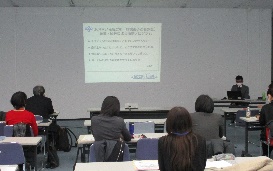 ２．講義　　大阪府教育庁　市町村教育室　地域教育振興課職員①プログラム実施のポイント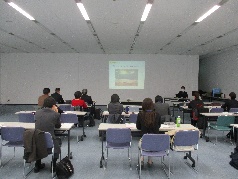 ②プログラム作成のポイント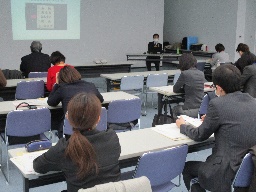 ③新型コロナウイルス感染症対策ガイドラインの説明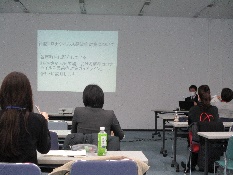 ３．参加者の感想　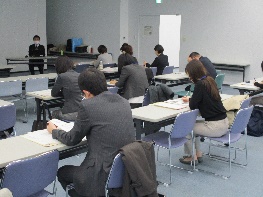 